Anexos. Se envían fotografías.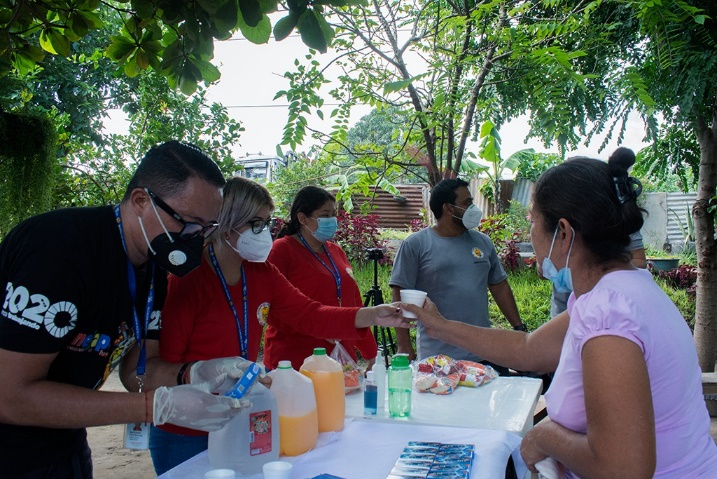 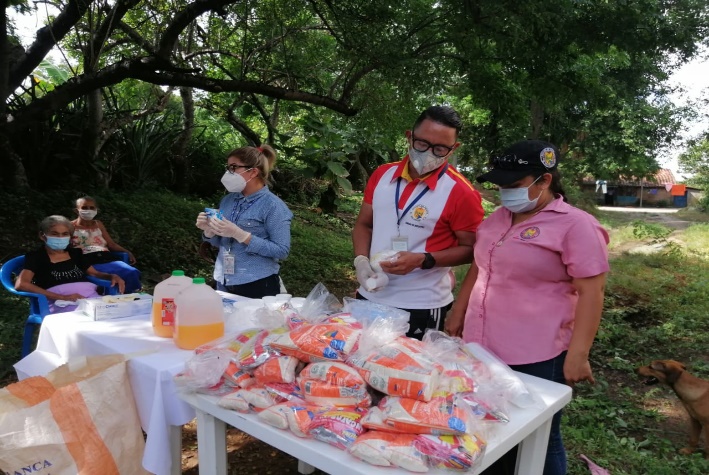 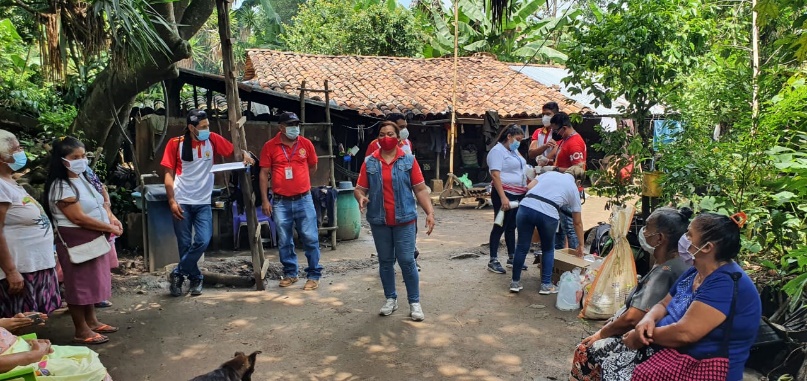 N°TIPO DE MECANISMOOBJETIVO DEL MECANISMOMESACCIONES A TOMAR / TOMADAS1SALUD PREVENTIVA PARA ADULTOS MAYORESAPOYO A LA UNIDAD DEL ADULTO MAYOR EN LLEVAR AYUDA MEDICA Y ALIMENTICIA A ADULTOS MAYORESSEPTIEMBREENTREGA DE VITAMINAS A CANASTAS BASICAS A ADULTOS MAYORES